Pour commencer :
15 Directives pour apprentis bergersComment se servir des études Paul-Timothée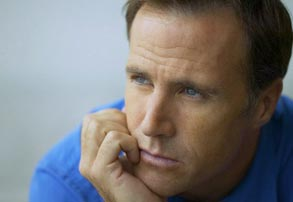 « Comment dois-je employer ces études ? »S’il vous plaît, prenez un moment maintenant pour prier que l’Esprit Saint vous guide.Se rejoindre régulièrement avec un entraîneur, un dirigeant qui est plus expérimenté que soi.Un entraîneur forme de nouveaux dirigeants de la même manière que Jésus et les apôtres, non pas dans une salle de classe mais en travaillant et voyageant ensemble.Observez ce que votre entraîneur fait pendant qu’il a affaire avec des gens. Réciproquement, il observera ce que vous faites.Laissez votre entraîneur vous aider à projeter votre ministère des semaines à venir et à choisir des études convenables aux besoins des croyants que vous servez. Ceci vous aidera également à étendre le travail du Seigneur à de nouveaux secteurs.Rapportez-lui ce que vous et les membres de votre congrégation ont commencé à faire. Signalez-lui honnêtement vos échecs et problèmes. Si vous avez honte de lui dire quels sont vos échecs, vous risquez de lui cacher la vérité et il ne saura vous aider.Choisissez des études qui aideront les croyants à mettre en pratique les ministères néotestamentaires qui manquent toujours à votre congrégation.Au début, vous pourriez rencontrer votre entraîneur une ou deux fois par semaine. Plus tard, vous vous rejoindrez seulement une ou deux fois un mois. Après cela, vous vous réuniriez une fois tous les trois ou quatre mois, tant que vous en aurez besoin.Nous devons nous corriger et nous admettre nos défauts les uns aux autres (Col 3:16 ; Jac 5:16). Ceci veut dire que nous acceptons les conseils d’autres dirigeants et nous écoutons leurs vraies critiques. Nous tous avons besoin de ce genre de surveillance, par laquelle les dirigeants s’assurent que leurs ministères gardent un caractère biblique. Cette surveillance nous aide à nous développer dans nos compétences de conducteur, et à éviter d’exercer un contrôle égoïste ou douloureux sur les gens.Un dirigeant se révèle dangereusement idiot s’il essaye d’effectuer le travail de Dieu sans que personne d’autre n’examinant ce qu’il fait et ne le conseille pas. Ceci endommage de façon sérieuse beaucoup d’églises.
Se rejoindre régulièrement avec d’autres dirigeants.Rejoignez-vous avec d’autres chefs dans votre secteur. Tous les chefs devraient rapporter ce que leurs congrégations ont fait récemment. Laissez-les examiner votre ministère. Et vous examinerez les leurs.Les chefs devraient évaluer le travail et la croissance spirituelle de chacun. Ils s’aident à s’améliorer. Le Nouveau Testament nous ordonne de nous aider les uns les autres, de nous corriger, nous pardonner, admettre nos défauts, porter les fardeaux, et beaucoup plus « les uns pour les autres ».Soyez honnêtes les uns avec les autres. Si quelqu’un a un défaut, corrigez-le dans l’amour. Laissez les autres vous corriger. L’Esprit Saint vous fera grandir de cette façon.
Entraîner d’autres dirigeants qui sont moins expérimentés que soi.Aussitôt que possible, vous devrez commencer à entraîner d’autres bergers. Certains de ces ouvriers vous aideront dans la direction de votre congrégation, comme des associés, des chefs de culte et des diacres. D’autres établiront de nouvelles congrégations ou en serviront de nouvelles.Parlez avec eux de ce qu’ils ont récemment fait, et de leurs plans ministériels.Aidez-les à choisir des études qui correspondent aux besoins courants de leurs congrégations.Faites ceci tant qu’ils auront besoin de votre aide. Le Nouveau Testament exige que vous entraîniez d’autres bergers (2 Timothée 2 :2). Vous pourriez également devoir nommer des apprentis bergers, comme Paul a ordonné à Tite de faire (1 :5).Les nouveaux bergers devraient avoir le type de caractère décrit en Tite 1 :5 à 9. Ils devraient être éprouvés, et une façon de ce faire — de vous assurer qu’ils pourront diriger d’autres — est de leur demander de faire le travail de berger au sein de leur propre famille. S’ils font ainsi, ils serviront probablement bien en berger d’une congrégation. Nommez des apprentis bergers et entraînez-les, aussitôt que vous êtes sûr qu’ils pourraient faire le travail. 1 Timothée 3 :1 à 7 dit de ne pas nommer en ancien des convertis récents. Paul n’indique pas un temps défini d’attendre, parce que quelques croyants seront plus mûrs dans la foi en trois semaines que d’autres ne le seront en trente ans. À Galatie, Paul a nommé de nouveaux chefs pour de nouvelles églises en ce qui semble avoir été seulement quelques semaines (Ac 14 : 21 à 23). Il faut attendre plus longtemps dans une église mûre comme celle d’Antioche où ils ont attendu une année avant de poser les mains sur Paul et Barnabas pour les commissionner en tant qu’ « envoyés » (Ac 11 :25-26 ; 13 :1-3). Veuillez bien vouloir lire l’étude Paul-Timothée numéro 3, Directives pour entraîneurs.Choir des études et des activités adaptées aux intérêts et aux besoins courants de sa congrégation.Demandez à votre entraîneur ou coordonnateur une copie du Menu Paul-Timothée, ou téléchargez-en un  exemplaire sur <www.Paul-Timothee.info>.Choisissez sur le menu avec prière des études qui répondent aux besoins et opportunités courants de votre congrégation. Ne commencez pas simplement par la première étude et ne lisez pas les études en ordre numérique.Demandez au Seigneur de vous montrer desquelles études vos apprentis ont besoin chaque semaine. Les nouvelles congrégations, comme les nouveau-nés, ont des besoins pressants que vous devez satisfaire. Deux congrégations ne suivent pas le même chemin envers la maturité.Pour discerner leurs besoins et opportunités, écoutez soigneusement les membres de votre congrégation.Chaque ministère sur le Menu comporte plusieurs ensembles d’études. Par exemple, le ministère « Culte » inclut des ensembles sur la communion (105), sur la résurrection (108) de Jésus, et sur d’autres aspects du culte (109).Chaque ensemble a une étude pour bergers et, sur la même matière, une autre pour enfants. Ceci permet aux enfants de préparer à l’avance une histoire biblique liée à la matière que les adultes apprendront. Ainsi, les enfants pourront dramatiser une histoire biblique pour les adultes pendant le culte.Les études pour bergers ont le mot « berger » dans la marge supérieur, et les études pour enfants y ont le mot « enfants ».Quelques ensembles ont aussi des études supplémentaires qui présentent de l’information additionnelle sur la matière. Par exemple, le ministère « Culte » inclut l’étude supplémentaire Célébrez la communion dans votre petit groupe (106).Chaque étude pour bergers suggère plusieurs activités à faire. Vous n’avez pas à en faire toutes.
Se préparer bien avant d’enseigner ou diriger son troupeau dans n’importe quelle activité.Disciplinez-vous et votre congrégation à préparer bien, commençant plus d’une semaine à l’avance.Demandez au chef de culte d’arranger avec ceux qui enseignent des enfants, pour que les enfants présentent dans la réunion de culte ce qu’ils auront préparé. En outre, demandez au chef de culte de choisir des chansons et des activités qui s’accordent avec la matière de la semaine.Votre troupeau est-il petit? Satan tente toujours les bergers de négliger la préparation du culte, surtout dans les petites congrégations. Il est aussi important de préparer bien à l’avance pour de petites congrégations que pour de grandes. En voici quatre raisons :La force des petites congrégations se trouve dans la participation de chacun de différentes manières pendant le culte, comme le Nouveau Testament l’exige. De par le monde, plus de gens viennent au Christ et le servent dans de petites congrégations que dans de grandes. Si vous ne préparez pas à l’avance d’autres à aider, alors vous risquez de gâter cette participation. Le dirigeant sera tenté de faire lui-même toutes les activités importantes ; c’est un péché qui afflige le Saint-Esprit et estropie le troupeau dont Dieu vous a fait le berger.Les participants dans de petites congrégations ont les mêmes besoins que ceux dans les grandes, ce qui exigent une préparation faite avec prière.Les grandes congrégations ont souvent des pasteurs instruits et expérimentés qui travaillent à plein temps. Ils ont et la capacité et le temps de faire beaucoup de préparatifs le jour avant le culte. Cependant, les petites congrégations se reproduisent beaucoup plus rapidement et donc ont souvent des bergers volontaires qui sont moins expérimentés et moins instruits. S’ils attendent pour se préparer jusqu’au jour avant le culte, alors leurs préparatifs seront faibles, dérobant au troupeau de Dieu ses bénédictions.L’esprit Saint fonctionne puissamment pendant les moments de planification faite avec prière, ainsi que lors de la préparation de ceux qui vont y aider, non seulement pendant la réunion de culte. En plus, Dieu emploie ces moments de préparation de plusieurs collègues pour former de nouveaux dirigeants de la manière de Jésus et de Paul.Collaborer avec d’autres pour paître le troupeau.Les chefs sages ne travaillent pas seuls. Jésus et les apôtres n’ont pas travaillé seuls. Préparez d’autres ouvriers à diriger le culte et à vous aider à paître le troupeau. Certains le feront en tant que diacres qui servent les gens qui ont des besoins spéciaux pendant la semaine. Lorsque vous préparez quelqu’un à diriger le culte, faites-le lire l’étude P-T numéro 8 : Planifiez et facilitez le culte en groupe.Chaque semaine, fournissez à ceux qui enseignent des enfants une copie de l’étude pour enfants qui corresponde à l’étude pour bergers.
Suivre les trois parties de chaque étude pour bergers.Ces trois parties sont :1.  Préparer ses cœur et esprit avec la Parole de Dieu.2.  Projeter avec ses collègues ce que les croyants  devront faire durant la semaine.3.  Planifier avec ses collègues la prochaine réunion de culte.Partie 1 : Préparez votre cœur et esprit avec la Parole de Dieu.Commencez à lire une étude P-T une ou deux semaines avant le culte où vous devrez en présenter la matière. Il faut mettre du temps à bien la comprendre, prier à son sujet et réfléchir sur comment aider les croyants à l’appliquer et à faire les activités recommandées pendant la semaine.Partie 2 : Projetez avec vos collègues ce que les gens devront faire durant la semaine.Rencontrez vos assistants plusieurs jours avant le jour de culte, pour projeter ce que les croyants devront faire pendant la semaine qui suivra le jour du culte. Chaque étude suggère des activités. Si vous avez à l’esprit ce que Dieu veut que les croyants fassent, alors il est beaucoup plus facile de préparer pour le culte un enseignement approprié.Partie 3: Planifiez avec vos collègues la prochaine réunion de culte.Vos collègues devraient vous aider à planifier la réunion de culte et à enseigner. Projetez le culte plusieurs jours à l’avance, de sorte que chaque collègue puisse prier et se préparer bien. Mettez du temps à préparer ceux qui devront réciter des poèmes ou présenter un drame. Si ce n’est pas possible, alors ceux qui vont aider à diriger le culte devraient se rencontrer au moins une heure avant le culte, pour prier et faire des plans. Projetez à aider tous croyants à participer librement, de sorte que certains individus ne dominent pas la réunion.
Inclure les enfants dans des activités de culte.Arranger avec ceux qui enseignent des enfants, pour que les enfants participent au culte. Les études pour enfants recommandent des récits bibliques à dramatiser et d’autres activités que les enfants pourraient présenter dans la réunion du culte. Laissez les adultes et les enfants travailler ensemble autant que possible.S’il n’y a pas assez d’enfants pour dramatiser le récit biblique, alors demandez à des enfants du voisinage et à leurs parents qui ne sont pas encore des croyants et n’assistent pas au culte, de vous aider avec les drames. Ne leur donnez pas un rôle important de peur qu’ils ne viennent pas. Il arrive souvent que de tels participants viennent au Christ.

Formez des groupes minuscules pour prier ensemble et pour s’encourager les uns les autres.Certaines des activités que Dieu a ordonnés les croyants de faire quand ils se réunissent ne peuvent se faire que dans des groupes assez petits pour que tous puissent s’exprimer.Dieu exige que les croyants se servent les uns les autres de plusieurs manières :

S’instruire, Rom 5 :14
S’encourager, Col 3 :16 ; Héb 10:25
S’inciter, Héb 3 :13
Se stimuler vers l’amour et les œuvres bonnes, Héb 10 :24
S’édifier (se renforcez), 1 Thes 4 :18 & 5:1, 11
Se confesser ses défauts, Jac 5 :16
Prier les uns pour les autres: Jac 5 :16
Et encore plus.
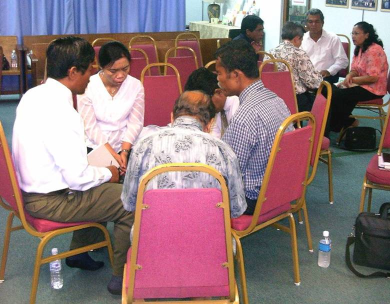 Le Saint-Esprit agit avec puissance lorsque les croyants 
s’entraident en groupes minuscules pendant le culte.Enseignez la Parole de Dieu et adorez d’une manière adaptée aux petits groupes.L’apôtre Paul a invité tous à participer activement au culte de diverses manières, 1 Cor 14:26 : « Lorsque vous vous assemblez, les uns ou les autres parmi vous, ont-ils un cantique, une instruction, une révélation, une langue, une interprétation, que tout se fasse pour l’édification ».Les bergers sages ne prêchent pas dans le petit groupe de la manière traditionnel de derrière un pupitre. Plutôt, ils enseignent de manière à permettent aux gens de poser des questions, d’y répondre et de discuter de comment appliquer les vérités de la Parole de Dieu qu’ils viennent d’apprendre.Les études P-T suggèrent des questions à discuter, poèmes, histoires et drames qui peuvent rendre plus puissant l’enseignement. Les histoires sont faciles à se rappeler et permettent aux gens de passer la Parole de Dieu à d’autres.Placez les chaises ou les nattes en cercle ou demi-cercle, de sorte que les gens puissent voire les visages de tous et parler facilement ensemble.N’essayez pas d’employer toutes les options que vous trouverez listées dans une étude P-T. Choisissez-en celles qui s’adaptent aux intérêts et à la culture des participants.
Célébrer régulièrement le Repas du Seigneur.Chaque étude pour bergers propose une différente lecture biblique pour présenter le Repas du Seigneur.Quelques églises emploient presque toujours le texte en 1 Corinthiens 11 pour présenter le Repas. Ce passage devrait être employé de temps en temps, parce qu’il donne des directives importantes pour la communion. Cependant, l’employer chaque fois pourrait enlever aux gens la valeur et l’instruction inspirantes d’autres textes de la Parole de Dieu au sujet du sacrifice de Jésus.
Dans la réunion du culte, inviter tous à témoigner, de ce que Dieu a fait pour eux.Dieu a-t-il guéri quelqu’un ? Qui a pu casser une mauvaise habitude? Qui a récemment mis leur foi en Christ? Lesquelles nouvelles congrégations ont été établies ? Lesquels nouveaux ministères ont été commencés ? Laissez les gens rapporter sur ce que Dieu fait et le remercier.Reconnaître ce que font les gens les encourage à continuer de servir. Il encourage également d’autres à prier et à faire davantage.
Projeter des activités à faire pendant la semaine, et planifier les réunions du culte.Annoncez pendant le culte les plans que vous avez faits avec vos collègues pour les activités que vous et les croyants devraient faire pendant la semaine.Laissez aux croyants faire part de leurs idées sur des façons de servir le Christ pendant la semaine.Aidez ceux qui veulent servir à mettre au service des autres le don de l’Esprit qu’ils ont reçu. Par exemple :
L’évangélisation — parler à d’autres au sujet de Jésus, Luc 24 :46-48, 
Le service — aider d’autres selon leur besoin, Gal 5 :13,
Le pastorat — guider sa famille à appliquer la Parole de Dieu, Eph 5 :21-33 ; 6 :1-4,
La sagesse — introduire l’influence de Dieu dans une communauté, Mat 5 :13-14,
La compassion — venir en secours aux indigents, Mat 25 :31-46,
L’encouragement — assurer et soulager d’autres, 1 Thes 5 :11,
La guérison — prier pour les malades et les démoniaques, Jac 5 :13-16,
La conduite — coopérer avec des églises sœurs, Actes 15 :41.
Le donner — fournir des ressources pour des projets nécessaires, 1 Cor 8 :1-4.
Créez pour les femmes et les enfants des opportunités de servir.Les femmes devraient employer les dons de l’Esprit que Dieu leur a distribués. Quelques cultures ne permettent pas aux femmes d’enseigner et d’entraîneur les hommes. D’autres cultures permettent aux femmes pieuses d’enseigner des hommes, comme Priscille a enseigné Apollos (Actes 18:26). Dans toutes les cultures, les femmes mûres sont tenues à entraîner les femmes jeunes (Tite 2 :3-5).Encouragez les enfants plus âgés à faire des disciples des enfants en plus bas âge. Ceci aidera tous les deux à se développer.Les femmes et les diaconesses, qui servent d’autres pendant la semaine, devraient lire l’étude P-T numéro 7 : Aider la vie de corps d'une congrégation.
Quand vous aurez fini avec les études pour bergers, lisez aussi les études supplémentaires.Les études pour bergers sont courtes et facile à lire, mettant une bases pour un développement plus avancé. Si vous vous en passez, vous risquez d’avoir des taches aveugles qui affaiblissent sérieusement votre ministère.Si vous voulez étudier une matière en plus de détail, alors vous pouvez lire les études P-T supplémentaires qui correspondent à quelques matières. Demandez aussi à votre entraîneur où trouver d’autres matériels.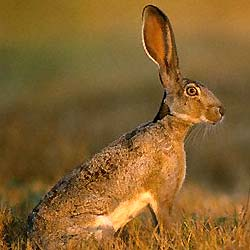 Nous les bergers sages, nous écoutons soigneusement la voix des brebis dans nos congrégations, avec des « oreilles à entendre ».